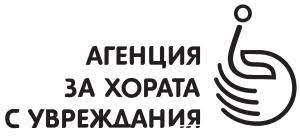 ОБЯВЯВА ЗА КОНКУРС ПО НАЦИОНАЛНАТА ПРОГРАМА ЗА ЗАЕТОСТ НА ХОРАТА С УВРЕЖДАНИЯАгенцията за хората с увреждания /АХУ/ обявява конкурс по Национална програма за заетост на хората с увреждания, съгласно чл. 44, ал.1 от Закона за хората с увреждания.Програмата има за цел да насърчава и подпомага работодателите от обичайна работна среда за създаване на условия за заетост на хората с трайни увреждания, включително и за изпълнение на квотните задължения; насочена е към хората с трайни увреждания, тъй като заетостта в обичайна работна среда води до най-бърза социализация на хората с трайни увреждания.По тази програма се отпускат средства за следните области на действие, условно наречени компоненти:1. Осигуряване на достъп до действащи или разкривани нови работни места за лица с трайни увреждания в трудоспособна възраст.2. Приспособяване на съществуващи работни места за лица с трайни увреждания в трудоспособна възраст.3. Оборудване на нови работни места за лица с трайни увреждания в трудоспособна възраст, съответстващо на характера на тяхното заболяване.4. Квалификация и преквалификация, съответно обучение за професионално и служебно развитие.            Максималният  размер на субсидията по компоненти е както следва:            Компонент  1 – до 20 000 лв.;            Компонент  2 – до 20 000 лв.;            Компонент  3 – до 20 000 лв.;            Компонент  4 – до 2 000 лв. на лице с трайно увреждане.По-подробна информация може да намерите в Методика за финансиране на проектни предложения на работодатели/органи по назначаване по Национална програма за заетост на хората с увреждания, публикувана в сайта на АХУ в рубрика: Проекти / програми, НПЗ по чл. 44, ал. 1 от ЗХУ.Конкурсната документация е публикувана на Интернет страницата на Агенцията в рубриката “Проекти и програми“ – НПЗ по чл. 44, ал. 1 от ЗХУ.Проектните предложения, ведно с изискваните документи, се подават в папка подредени систематично, по ред описан в таблица за оценка на административното съответствие /приложение 3/, и с придружително писмо в деловодството на АХУ в периода от 01.04.2023 г. – 30.09.2023 г., всеки работен ден, по един от следните начини:1. На място, в деловодството на Агенция за хората с увреждания, на адрес: гр. София, 1233, ул. “Софроний Врачански” № 104-106, на електронен носител /подписани и сканирани/ или на хартиен носител, придружен с електронен вариант на същите документи.2. Чрез лицензиран пощенски оператор с обратна разписка с пощенско клеймо или чрез куриер,  на посочения в т.1 адрес, на електронен носител /подписани и сканирани/ или на хартиен носител, придружен с електронен вариант на същите документи.3. По електронен път, при условията и по реда на Закона за електронния документ и електронните удостоверителни услуги, или подписани и сканирани на посоченият електронен адрес на АХУ - e-mail: ahu_zaetost@mlsp.government.bg.Непосредствено след подаване на проектното предложение всеки кандидат е длъжен да изиска от АХУ входящ номер, с който е заведено проектното предложение в деловодната система, не по-късно от крайния срок за подаване на проектните предложения. Полученият входящ номер доказва, че проектното предложение е подадено в срок.Обръщаме внимание на всички потенциални бенефициенти, че Национална програма за заетост на хората с увреждания е актуализирана, считано от 29.03.2023 г.Телефони за справка: 02/ 931 80 95, 832 90 73. Лице за контакт - Т. Николова - гл. експерт.  